Okružní 1364/51  795 01 Rýmařov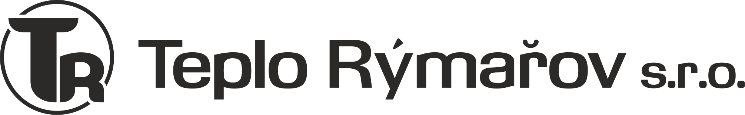 IČ 25 38 78 55, zápis v obchodním rejstříku vedený u Krajského soudu  v Ostravě oddíl C, vložka 17434, e-mail:novotna@teplorymarov.czObjednávka č. 19/2022Dodavatel:	Hoval spol. s r. o.                       Republikánská  45
                       31200  Plzeň Tel.            377261002									E-mail:      info@hoval.czObjednávka:Objednávám dle nabídky č. 14496 jeden kotel Hoval UltraGas (50) s příslušenstvím pro jeden topný okruh a přípravu TUV.  Platba předem zálohovou fakturou.                                               S pozdravem								Ing. Tomáš Köhler						                        jednatel společnosti V Rýmařově   10.5.2022Vyřizuje :   Novotná   tel. 604850461                    E-mail      novotna@teplorymarov.czAkce : Palackého 11, RýmařovFakturační adresa:Teplo Rýmařov s.r.o.Okružní 1364/51795 01  Rýmařov				